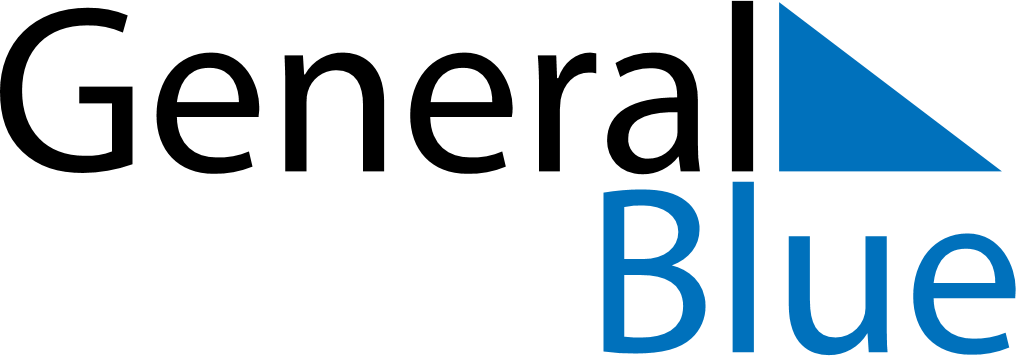 March 1599March 1599March 1599March 1599March 1599SundayMondayTuesdayWednesdayThursdayFridaySaturday12345678910111213141516171819202122232425262728293031